FORMULAREFormularul  – 1	 Formular de ofertă (propunerea financiară) pentru atribuirea  contractuluiFormularul  – 2 Centralizator de preţuriFormularul – 3	Propunere tehnică pentru atribuirea contractuluiFormularul – 4 Declarație privind sănătatea si securitatea în muncăFORMULARUL nr. 1OFERTANTUL__________________   (denumirea/numele)FORMULAR DE OFERTACatre ....................................................................................................                     (denumirea autoritatii contractante si adresa completa)    Domnilor,    1. Examinand documentatia de atribuire, subsemnatii, reprezentanti ai ofertantului ______________________________, (denumirea/numele ofertantului)     ne oferim ca, în conformitate cu prevederile si cerintele cuprinse în documentatia mai sus mentionata, să prestăm ,,……’’ pentru suma de ________________________ lei, (suma în litere si în cifre)                                                    la care se adauga taxa pe valoarea adaugata în valoare de ______________________  lei (suma în litere si în cifre)    2. Ne angajam ca, în cazul în care oferta noastra este stabilita castigatoare, sa începem serviciile si sa terminam prestarea acestora în conformitate cu specificaţiile din caietul de sarcini în maxim 30 zile de la semnarea angajamentului legal.                      3. Ne angajam sa mentinem aceasta oferta valabila pentru o durata de______________ zile, respectiv pana la data de __________________(durata în litere si în cifre)                                                                                                (ziua/luna/anul) si ea va ramane obligatorie pentru noi si poate fi acceptata oricand înainte de expirarea perioadei de valabilitate.    4. Pana la încheierea si semnarea contractului de achizitie publica aceasta oferta, împreuna cu comunicarea transmisa de dumneavoastra, prin care oferta noastra este stabilita castigatoare, vor constitui un contract angajant între noi.    5. Întelegem ca nu sunteti obligati sa acceptati oferta cu cel mai scazut pret sau orice alta oferta pe care o puteti primi.Data _____/_____/__________________, în calitate de _____________________, legal autorizat sa semnez                        (semnatura)oferta pentru si în numele ____________________________________.                                                       (denumirea/numele ofertantului)FORMULARUL nr. 2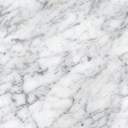 Operator Economic..........................(denumirea)CENTRALIZATOR DE PREŢURI Ofertanții pot depune ofertă pentru unul sau mai multe loturi.Semnătura ofertantului sau a reprezentantului ofertantului                    .....................................................Numele  şi prenumele semnatarului				        .....................................................Capacitate de semnătura					        .....................................................Detalii despre ofertant Numele ofertantului  						        .....................................................Ţara de reşedinţă					                    .....................................................Adresa								        .....................................................Adresa de corespondenţă (dacă este diferită)			        .....................................................Adresa de e-mail                                                                                    .....................................................Telefon / Fax							        .....................................................Data 						                                 .....................................................FORMULARUL nr. 3OFERTANTUL__________________   (denumirea/numele)PROPUNERE TEHNICASemnătura ofertantului sau a reprezentantului ofertantului                    .....................................................Numele  şi prenumele semnatarului				        .....................................................Capacitate de semnătura					        .....................................................Detalii despre ofertant Numele ofertantului  						        .....................................................Ţara de reşedinţă					                    .....................................................Adresa								        .....................................................Adresa de corespondenţă (dacă este diferită)			        .....................................................Adresa de e-mail                                                                                    .....................................................Telefon / Fax							        .....................................................Data 							                    .....................................................FORMULARUL nr.4         declaratie privind SANATATEA SI SECURITATEA ÎN muncASubsemnatul ........................... (nume si prenume), reprezentant imputernicit al ……………………….. (denumirea operatorului economic), declar pe propria raspundere ca ma anagajez sa prestez ,,.............................’’ pe parcursul indeplinirii contractului, in conformitate cu regulile obligatorii referitoare la conditiile de munca si de protectie a muncii, care sunt in vigoare in Romania.De asemenea, declar pe propria raspundere ca la elaborare ofertei am tinut cont de obligatiile referitoare la conditiile de munca si de protectie a muncii, si am inclus costul pentru indeplinirea acestor obligatii.Totodată, declar ca am luat la cunoştinţa de prevederile art 326 « Falsul în Declaraţii » din Codul Penal referitor la « Declararea necorespunzătoare a adevărului, făcuta unui organ sau instituţii de stat ori unei alte unităţi în vederea producerii unei consecinţe juridice, pentru sine sau pentru altul, atunci când, potrivit legii ori împrejurărilor, declaraţia făcuta serveşte pentru producerea acelei consecinţe, se pedepseşte cu închisoare de la 3 luni la 2 ani sau cu amenda »Semnătura ofertantului sau a reprezentantului ofertantului                     .....................................................Numele  şi prenumele semnatarului				        .....................................................Capacitate de semnătura					        .....................................................Detalii despre ofertant Numele ofertantului  						        .....................................................Ţara de reşedinţă					                    .....................................................Adresa								        .....................................................Adresa de corespondenţă (dacă este diferită)			        .....................................................Adresa de e-mail                                                                                    .....................................................Telefon / Fax							        .....................................................Data 							                     .....................................................NR.LOT.Denumirea serviciuluiUMCantitatea solicitataU.MPret unitar RON fara TVAPret total RON fara TVA Taxa pe valoare adaugata RON012345=3*46=5*19%1Servicii de mentenanță, reparații și întreţinere pentru sistemul de detecție  semnalizare şi alarmare la incendiu pentru 4 sisteme:revizii1Corp L- str. Domnească nr. 111revizii21Corp U - Sediul Universităţii -săli POSDRU str. Domnească nr. 47;revizii21Locuinţă experimentală cu sistem  de trigenerare str. Domnească nr. 155;revizii21Cămin A- str. Domnească nr. 142revizii2TOTAL Nr.crt.Cerinţe autoritate contractantăOfertă CONTRACTANT1Servicii de mentenanță, reparații și întreţinere pentru sistemul de detecție  semnalizare şi alarmare la incendiu pentru 4 sisteme:Corp L- str. Domnească nr. 111 – 2 revizii semestrialeCorp U - Sediul Universităţii -săli POSDRU str. Domnească nr. 47 – 2 revizii semestrialeLocuinţă experimentală cu sistem  de trigenerare str. Domnească nr. 155 – 2 revizii semestrialeCămin A- str. Domnească nr. 142 – 2 revizii semestrialePrin verificarea şi întreţinerea instalaţiilor de semnalizare şi alarmare la incendiu se vor  efectua  revizii semestriale prin care se va urmări:verificarea surselor de alimentare ;verificarea detectoarelor si butoanelor de semnalizare;verificare dispozitivelor exterioare de alarmare, cablurilor de conexiune şi elementelor  auxilliare;verificarea regimurilor de funcţionare şi a semnalizarilor de defect.intreţinerea generală a centralei de semnalizare şi alarmare.verificarea rezistenţei de izolaţie şi de împământareverificarea stării marcajelor la detectoare, butoane, cabluri conexiuni;verificarea sensibilităţii detectoarelor.În cazul în care pe parcursul derulării activităţii de service este necesară înlocuirea unor repere neconforme, acestea vor fi decontate pe baza unui proces verbal de constatare şi deviz de lucrare avizat de beneficiar, înlocuirea acestor repere fiind inclusă în manoperă.Operaţiunile de verificare enumerate nu sunt limitative, ofertantul putând executa orice operaţie de verificare şi întreţinere considerate necesare, asfel încât să se asigure buna funcţionare a instalaţiilor de semnalizare şi alarmare la incendiu şi şă se respecte prevederile din „Normativ privind Securitatea la Incendiu” P118 – 2013 şi Ordinului Ministerului Administraţiei şi Internelor nr. 163-2007 - „Norme generale de apărare impotriva incendiilor”.Se va întocmi Proces-Verbal pentru fiecare revizia executată, specificâdu-se operaţiunile executate şi se vor consemna în registrul de evidentă a instalaţiilor de semnalizare şi alarmare la incendiuTotodată, se va prezenta graficul intervențiilor privind verificarea și întreținerea instalațiilor de semnalizare și alarmare la incendiu.TERMEN DE PRESTARE Serviciile se vor presta astfel :- prima revizie se va realiza la cinci zile după semnarea contractului ;- a doua revizie se va realiza la șase luni dupa încheierea primei revizii. Durata  serviciilor unei revizii semestriale este de  maximum 20 de zile.RECEPȚIA SERVICIILORRecepția serviciilor se va face pe baza procesului verbal de recepție a serviciilor,raportul de verificări, încercări şi probe, precum și fişa de constatare tehnică,  semnate de reprezentanții beneficiarului și contractantului.Descrierea tehnică detaliată a serviciilor ofertate, precum şi alte informaţii considerate semnificative, în vederea verificării corespondenţei propunerii tehnice cu specificaţiile tehnice prevăzute în caietul de sarcini. SE COMPLETEAZĂ DE CĂTRE OFERTANT CUM RESPECTĂ CERINȚELE TEHNICE MINIMALE SOLICITATE ÎN CAIETUL DE SARCINI . 